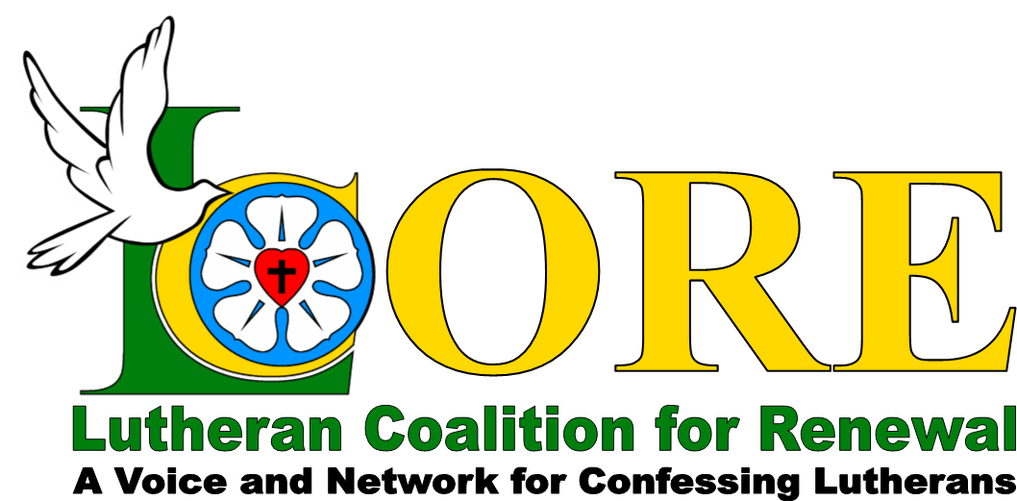 A Day of Inspiration, Encouragement, and Renewal for Pastors                       Wednesday, May 1, 2019                            Trinity Lutheran Church                              276 Cleveland Street                         Warrenton, Virginia 20186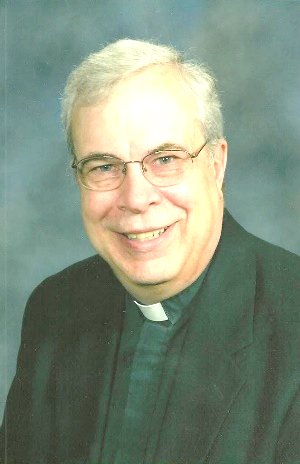 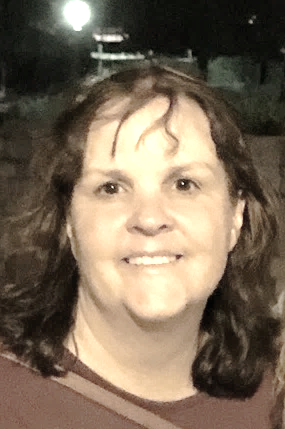 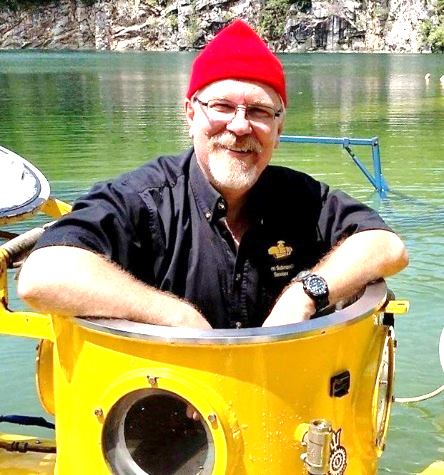 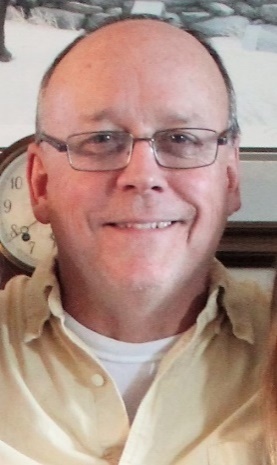 Pastor Tim Hubert (NALC)Pastor Wendy Berthelsen (NALC/LCMC)Pastor Brian Hughes(ELCA)Pastor Craig Moorman(NALC/LCMC)“Rekindling Your First Lovefor Christ”“Rekindling Your First Love for the Church as the Body of Christ”“Rekindling Your First Love for Mission and Ministry as the Work of Christ in the World”  “Next Steps:From Rekindling to Re-establishing the Fireof Our First Love”